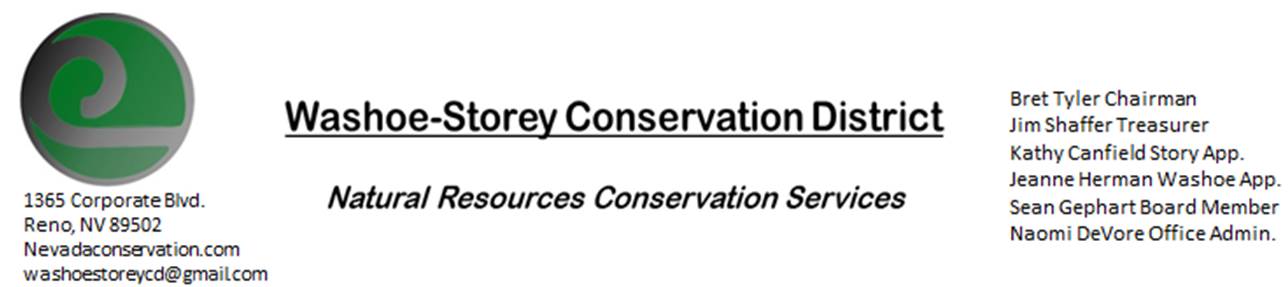 AGENDA 2/7/22The Washoe-Storey Conservation District will hold a public meeting on Monday, Feb. 7 2022.3:30p.m. The meeting will be held digitally on Google Meet- This is a Public Meetingto participate please send an email RSVP to washoestoreycd@gmail.com by February 6The Conservation District will consider and act on the following items unless otherwise noted: I. Call to Order  A.  Introductions, Determination of Board Quorum, and Introduction of Guests   B.  Determination of agenda order – Agenda items may be taken out of order or deleted for lack of time II. Public Comments-Public comment will be allowed at the beginning, after each item on the agenda and prior to the adjournment of every meeting.  Public comment may be limited to three (3) minutes per comment. III. District Projects – For Possible ActionBegin Action on Goals for 2022 Draft language for a plan to combat noxious weedsB. Little Washoe Dam- Updates C. Washoe County Planning Reviews- UpdatesD. Storey County Projects – Rainbow Bend Weed Abatement Project Updates E. Sage Grouse Projects- UpdatesIV. External Agency Items and Reports – For Possible Action    	 A.  NRCS – Jessica Gwerder– Updates     	 B.  DCNR – Melany Aten – Updates      	 C.  WSCWMA- Sean Gephart- Updates               D. NVACD, Adjacent CD- Updates               E.  NDOW- Partner Biologist- Victoria Cernoch- WSCD/NDOW Interlocal Agreement                 F. Truckee Meadows Regional Planning Agency- Updates             V. Internal District Issues – For Possible ActionA. Review, Amendment, and Approval of Minutes from previous meeting-B. Financial Reports -Treasurer Jim ShafferTreasurer's Report- Balances and Financial Reports        • Employee Salary- Review and Approve Payment for Employee Hours for JanuaryD. Office Updates  VI. Public Comments-Public comment will be allowed at the beginning, after each item on the agenda and prior to the adjournment of every meeting.  Public comment may be limited to three (3) minutes per comment. VII. Next Scheduled WSCD Board Meeting – (second Monday) March 14 VIII. Adjourn – Action 